Приложение 3 к стандарту государственной услуги «Прием документов для участия в конкурсе на обучение за рубежом, в том числе в рамках академической мобильности»Заявление обучающегося/ Student Application formАкадемический год 20../20../ Academic year 20../20..
Направление обучения/Field of study:
Эта форма должна быть заполнена черным цветом для лучшей передачи в случае отправки факсом / This application should be completed in BLACK in order to be easily copied and/or telefaxed.Личные данные обучающегося / Student’s personal data(заполняются самим студентом)/(to be completed by the student applying)Перечень вузов, которые получают данную заявку (в порядке предпочтения)/ LIST OF INSTITUTIONS WHICH WILL RECEIVE THIS APPLICATION FORM (in order of preference):Языковые навыки/Language competence Опыт работы, связанный с обучением (если имеется)/ WORK EXPERIENCE RELATED TO CURRENT STUDY (if relevant)Предшествующее и текущее обучение/ Previous and current study      Фото 34Отправляющий вуз / Sending institutionНазвание и полный адрес / Name and full address:
..............................................................................
..............................................................................
..............................................................................Ф.И.О. координатора департамента, тел., факс, e-mail / Department coordinator - name, telephone and telefax numbers, e-mail 
..............................................................................
..............................................................................
..............................................................................Ф.И.О. координатора вуза, тел., факс, e-mail / Institutional coordinator - name, telephone and telefax numbers, e-mail
..............................................................................
..............................................................................
..............................................................................Фамилия/Family name: ..............................       Имя/First name: ..........................
Дата рождения/Date of birth: ........................Пол/Sex: ..................................Гражданство/Nationality ...........................Место рождения/Place of birth: .......................       Постоянный адрес (если отличается)/Current address: ...................
Текущий адрес проживания: .............................................
.......................................................................
.......................................................................Действителен до/ Current address is valid until ....................... Тел./Tel: ................................
.......................................................................Тел./Tel: .................................ВУЗ/InstitutionСтрана/CountryПериод обучения/Period of studyот/from    дo/toПериод обучения/Period of studyот/from    дo/toСрок пребывания (месяцев)/ Duration of stay (months)№ ожидаемых кредитов / N° of expected ECTS credits1...................
2...................
3.............................
..........
.................
.......
.............
......
................
..........
..............................
....................
....................Ф.И.О. обучающегося/Full name of student:
................................................................Отправляющий вуз/Sending institution:
................................................................
Cтрана/Country: ........................................................Коротко поясните мотивы вашего желания обучения за рубежом / Briefly state the reasons why you wish to study abroad
................................................................
................................................................Родной язык/Mother tongue:......Язык обучения в своем вузе (если отличается)/ Language of instruction at home institution (if different):
...............................................................Родной язык/Mother tongue:......Язык обучения в своем вузе (если отличается)/ Language of instruction at home institution (if different):
...............................................................Родной язык/Mother tongue:......Язык обучения в своем вузе (если отличается)/ Language of instruction at home institution (if different):
...............................................................Родной язык/Mother tongue:......Язык обучения в своем вузе (если отличается)/ Language of instruction at home institution (if different):
...............................................................Родной язык/Mother tongue:......Язык обучения в своем вузе (если отличается)/ Language of instruction at home institution (if different):
...............................................................Родной язык/Mother tongue:......Язык обучения в своем вузе (если отличается)/ Language of instruction at home institution (if different):
...............................................................Родной язык/Mother tongue:......Язык обучения в своем вузе (если отличается)/ Language of instruction at home institution (if different):
...............................................................Другие
языки/ Other languagesИзучаю в
данный момент/ I am currently studying this languageИзучаю в
данный момент/ I am currently studying this languageИмею
достаточные
навыки, чтобы
обучаться/ I have sufficient knowledge to follow lecturesИмею
достаточные
навыки, чтобы
обучаться/ I have sufficient knowledge to follow lecturesБуду иметь
достаточные навыки,
если пройду
дополнительную
подготовку/ I would have sufficient knowledge to follow lectures if I had some extra preparationБуду иметь
достаточные навыки,
если пройду
дополнительную
подготовку/ I would have sufficient knowledge to follow lectures if I had some extra preparation...........
...........
...........да/yesнет/noда/yesнет/noда/yesнет/no...........
...........
...........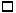 Опыт работы/ Type of work experience..........................................Фирма/организация/ Firm/organisation..........................................Дата/ Dates............................Страна/ Country......................................Диплом/степень, на которую обучаетесь в данный момент/ Diploma/degree for which you are currently studying
................................................................................
................................................................................Количество лет обучения в высшем образовании до выезда за рубеж/ Number of higher education study years prior to departure abroad:
................................................................................Были ли за границей/ Have you already been studying abroad?                да/yes                        нет/no Если да, то, где и в каком вузе?/ If Yes, when ? at which institution ?
................................................................................Прилагается полный транскрипт с описанием всех деталей предшествующего и текущего обучения. Сведения, которые недоступны во время подачи заявки могут быть предоставлены позже./ The attached Transcript of records includes full details of previous and current higher education study. Details not known at the time of application will provided be at a later stage.Хотите ли вы подать на грант по мобильности, чтобы покрыть дополнительные затраты, связанные с обучением за рубежом?/ Do you wish to apply for a mobility grant to assist towards the additional costs of your study period abroad 
Да/yes                      Нет/no Принимающий вуз/ Receiving institutionПринимающий вуз/ Receiving institutionМы признаем получение заявки, предложенной программы обучения и транскрипта./ We hereby acknowledge receipt of the application, the proposed learning agreement and the candidate’s Transcript of records.Мы признаем получение заявки, предложенной программы обучения и транскрипта./ We hereby acknowledge receipt of the application, the proposed learning agreement and the candidate’s Transcript of records.Указанный обучающийся/ The above-mentioned student is                       Подпись координатора департамента/ Departmental coordinator’s signature
....................................Дата/ Date: ...............................Принят на обучение в нашем вузе
Не принят на обучение в нашем вузе/    provisionally accepted at our institutionnot accepted at our institution
    Подпись координатора вуза/ Institutional coordinator’s signature
..........................................Дата/ Date: ..........................................